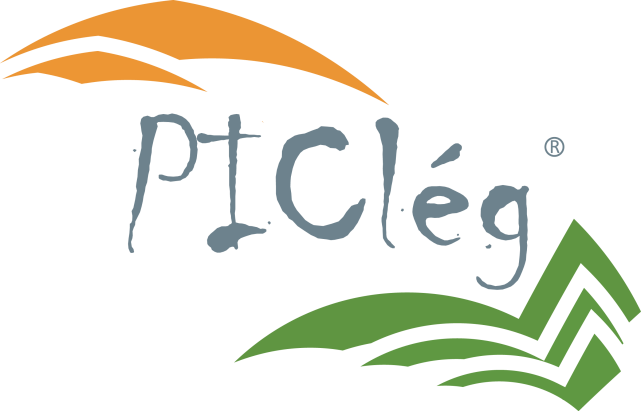 PROPOSITION DE STAGE 2023-2024Le GIS PIClég, Production intégrée en cultures légumières, souhaite soutenir des stages étudiants sur le thème des cultures légumières en finançant des bourses. Le sujet proposé doit s’inscrire dans les axes thématiques prioritaires du GIS : maîtrise des bioagresseurs aériens et telluriques, gestion de la fertilisation et de l'eau, génétique et innovation variétale, gestion des adventices, élaboration de nouveaux systèmes de culture plus économes en intrants, robotique et numérique, maraichage périurbain, changement climatique. Ce sujet peut éventuellement s’inscrire dans le cadre de projets labellisés PIClég à condition qu’il apporte un complément au programme initial ou bien qu’il développe un thème exploratoire.Le sujet doit être encadré par un maître de stage INRAE.Le stage doit être construit dans une dynamique partenariale de R&D entre plusieurs membres du GIS, ceci n’excluant pas d’ouvrir le partenariat au-delà du GIS. >Site internet du GIS : https://www.picleg.fr/Organismes partenaires : (1) (préciser)		(2)	(préciser)		(3) (préciser)Priorité du GIS PIClég : 	 Maîtrise des bioagresseurs	 Gestion de la fertilisation et de l'eau	 Génétique et innovation variétale	 Elaboration de nouveaux systèmes de cultures plus économes en intrants	 Gestion de la flore adventice	 Agriculture numérique, agro-équipements et robotique	 Agriculture périurbaine	 Changement climatiqueINTITULE DU STAGE : …Contexte et problématique : …Objectifs généraux du stage / Résultats attendus : …Projet dans lequel s’insère le stage : …ACTIVITES DOMINANTES CONFIEES AU STAGIAIRE :- - - PROFIL REQUIS :- Connaissances : - Compétences opérationnelles : - Langues : - Permis de conduire (le cas échéant) : BUDGET DU STAGE :Budget total demandé pour la durée du stage : xxxx €Soit dans le détail :- Indemnisation du stagiaire : Indemnité forfaitaire INRAE de l’ordre de 600 €/ mois- Déplacements :- Fonctionnement : - Autre : AVANTAGES PROPOSES (le cas échéant) :- logement : - restauration : - transport : CO-ENCADREMENT SCIENTIFIQUE ET TECHNIQUEPartenaire 1 : Partenaire 2 : Partenaire 3 : CONTACT DU RESPONSABLE SCIENTIFIQUE :Nom et fonction du responsable scientifique à contacter : Adresse : Tél. :Site web (équipe et/ou projet) : Email : DATES DU STAGE : Du xx/xx/2024 au xx/xx/2024LIEU DU STAGE : Validation du financement de l’offre de stage : GIS PIClégAdresser la fiche de la proposition de stage à gis.picleg@inrae.fr avant le 13 septembre 2023CocherNiveau du stageDuréePériodeStage de césure entre M1 et M2 6 moisSeptembre à févrierMars à aoûtStage ingénieur M26 moisMars à aoûtStage de M2 recherche6 moisJanvier-juin 